лампы электрические Светодиодные общего назначения, ТМ «SAFFIT», серии SBTИнструкция по эксплуатацииНазначение:Светодиодная линейная лампа является аналогом линейной люминесцентной лампы. Лампа оснащена двумя поворотными цоколями для установки в патрон Т8. Радиатор лампы установлен в корпус светильника под рассеивателем, что позволяет обеспечивать теплоотвод от светодиодных источников света без изменения внешнего вида лампы. Лампа подключается напрямую к сети переменного тока с номинальным напряжением 230В и частотой 50Гц. Лампа работает без ЭПРА или ЭмПРА, подключение лампы с использованием ЭПРА или ЭмПРА может привести к выходу из строя как лампы, так и ЭПРА или ЭмПРА.   Технические характеристикиМонтаж и подключениеУстановка и подключение лампы осуществляется квалифицированным специалистом, имеющим допуск по электробезопасности не ниже III.Все работы по подключению и обслуживанию лампы должны осуществляться при отключенном электропитании.Сетевое напряжение подается на контакты, расположенные с разных сторон лампы, согласно схеме, приведенной на рисунке: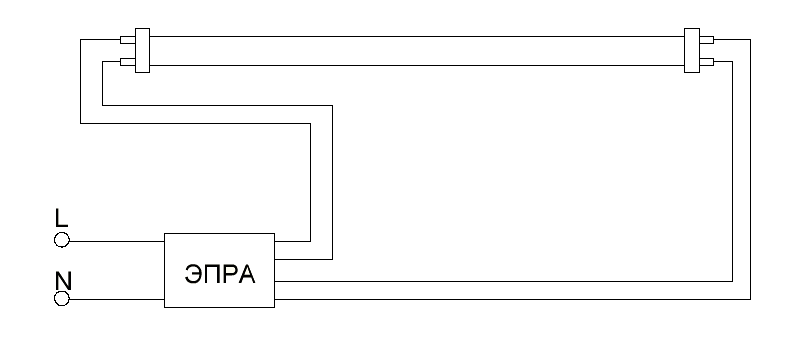 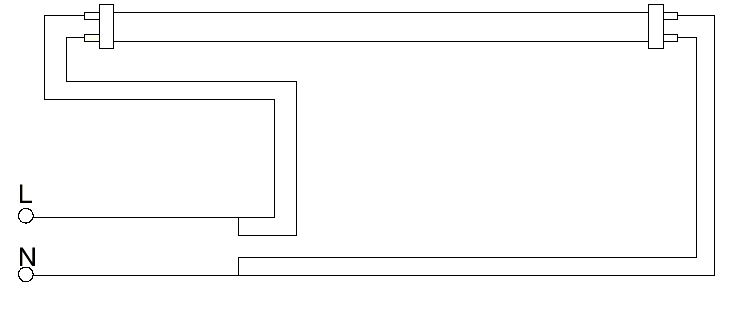 	   	 		Светильник с ЭПРА до замены			Схема подключения лампы G13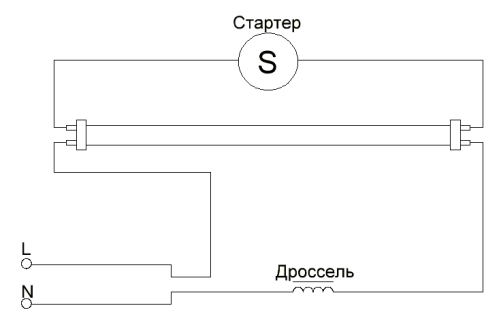 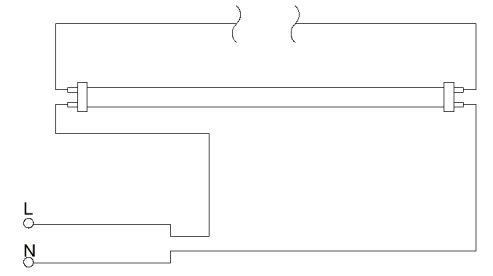 	  	      		Светильник с ЭмПРА до замены		Схема подключения лампы G13Удалите из светильника люминесцентную лампу.Удалите из светильника ПРА (балласт) и стартер согласно схемам, приведенным выше.Удалите лишние провода и установите светодиодную лампу, при необходимости повернув цоколь.Меры предосторожности.Светильник питается сетевым напряжением 230 Вольт, которое является опасным, монтаж и обслуживание ламп проводить только при выключенном электропитании.Не подключать лампу через ПРА или ЭмПРА.Не допускать механического повреждения лампы.Вредные и радиоактивные вещества в состав лампы не входят.Не использовать в цепях со светорегуляторами (диммерами) и выключателями со светодиодной подсветкой.Запрещена эксплуатация светодиодных ламп в сетях  не отвечающих требованиям ГОСТ Р 32144-2013.Эксплуатация лампы в светильниках с закрытым плафоном может привести к сокращению срока службы светодиодов.ХранениеЛампы хранятся в картонных коробках в ящиках или на стеллажах в сухих отапливаемых помещениях.ТранспортировкаЛампы в упаковке пригодны для транспортировки автомобильным, железнодорожным, морским или авиационным транспортом.УтилизацияТовар не содержит в своем составе дорогостоящих или токсичных материалов и комплектующих деталей, требующих специальной утилизации. По истечении срока службы светодиодная лампа утилизируется в соответствии с правилами утилизации бытовой электронной техники.СертификацияПродукция сертифицирована на соответствие требованиям ТР ТС 004/2011 «О безопасности низковольтного оборудования», ТР ТС 020/2011 «Электромагнитная совместимость технических средств», ТР ЕАЭС 037/2016 «Об ограничении применения опасных веществ в изделиях электротехники и радиоэлектроники». Продукция изготовлена в соответствии с Директивами 2014/35/EU «Низковольтное оборудование», 2014/30/ЕU «Электромагнитная совместимость».Информация об изготовителе и дата производстваСделано в Китае. Изготовитель: «NINGBO YUSING LIGHTING CO., LTD» Китай, No.1199, MINGGUANG RD.JIANGSHAN TOWN, NINGBO, CHINA/Нинбо Юсинг Лайтинг, Ко., № 1199, Минггуан Роуд, Цзяншань Таун, Нинбо, Китай. Филиалы завода-изготовителя: «Ningbo Yusing Electronics Co., LTD» Civil Industrial Zone, Pugen Village, Qiu’ai, Ningbo, China / ООО "Нингбо Юсинг Электроникс Компания", зона Цивил Индастриал, населенный пункт Пуген, Цюай, г. Нингбо, Китай; «Zheijiang MEKA Electric Co., Ltd» No.8 Canghai Road, Lihai Town, Binhai New City, Shaoxing, Zheijiang Province, China/«Чжецзян МЕКА Электрик Ко., Лтд» №8 Цанхай Роад, Лихай Таун, Бинхай Нью Сити, Шаосин, провинция Чжецзян, Китай. Уполномоченный представитель в РФ/Импортер: ООО «СИЛА СВЕТА» Россия, 117405, г. Москва, ул.Дорожная, д. 48, тел. +7(499)394-69-26.Дата изготовления указана на корпусе лампы в формате ММ.ГГГГ, где ММ – месяц изготовления, ГГГГ – год изготовления.Гарантийные обязательстваГарантия составляет 2 года (24 месяца) со дня продажи.Замене подлежит продукция, не имеющая видимых механических повреждений.Продукция подлежит замене при возврате полной комплектации товара, упаковка которого не повреждена (потеря товарного вида).Гарантийные обязательства выполняются продавцом при предъявлении правильно заполненного гарантийного талона (с указанием даты продажи, наименования изделия, даты окончания гарантии, подписи продавца, печати) и кассового чека продавца. Незаполненный гарантийный талон снимает с продавца гарантийные обязательства.Гарантия распространяется только на ассортимент, проданный через розничную сеть.Гарантия соблюдается при выполнении требуемых условий эксплуатации, транспортировки и хранения.Гарантия не распространяется в случаях использования на производстве, в целях извлечения прибыли, а также в других целях, не соответствующих прямому применению продукции, предназначенной для бытовых нужд.Срок службы 5 лет.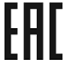 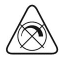 Потребляемая мощностьСм. на упаковкеНапряжение питания175-265В/50ГцКоэффициент мощности>0,5Тип светодиодовSMD2835Световой потокСм. на упаковкеЦветовая температура4000K, 6400К (см. на упаковке)Индекс цветопередачи>80рассеивательМатовое стеклоГабаритные размерыСм. на упаковкеКоэффициент пульсации<5%Рабочая температура-40..+50°ССрок службы30000ч.Класс энергоэффективностиА